Max MustermannMusterstraße 3807384 MusterstadtMusterunternehmenFrau Gisela MüllerMusterstraße 1589321 MusterstadtMusterstadt, 1. Februar 2023Bewerbung um eine Stelle als Industriekaufmann
Ab dem 01.07.2023; Kennziffer: 4202023Sehr geehrte Frau Müller,nach einer dreijährigen Tätigkeit als Industriekaufmann im Handelsunternehmen Musterstadt GmbH bin ich nun auf der Suche nach einer neuen beruflichen Herausforderung. Ihr internationales Unternehmen als Betrieb der privaten Wirtschaft ist für mich sehr interessant. Denn Handelsbeziehungen zwischen unterschiedlichen Ländern stellen für Unternehmen nicht nur eine große Herausforderung dar, sondern bieten ihnen vor allem Entwicklungschancen. Deswegen bin ich mir sicher, dass ich mit einer Stelle in Ihrem Unternehmen mein Potential ausschöpfen und mich zugleich beruflich weiterentwickeln kann.In meiner aktuellen Tätigkeit waren meine Aufgaben insbesondere die Koordination von Lieferketten und die Erfassung des Materialbedarfs. Zudem wurde mir die Analyse und Auswertung unternehmensinterner Prozessdaten anvertraut. Auf diese Weise konnte ich die Lagerkosten der Handelsgüter im letzten Jahr um 25 % im Vergleich zum Vorjahreszeitraum senken. Diese Tätigkeit hat auch zur Optimierung meiner Planungssicherheit und zielgerichteten Arbeitsweise beigetragen.Im Rahmen meiner Ausbildung zum Industriekaufmann habe ich im Jahr 2018 die Möglichkeit wahrgenommen, ein Auslandspraktikum zu absolvieren. Durch die fünfmonatige Tätigkeit bei einem britischen Automobilhersteller habe ich verhandlungssichere Englischkenntnisse erworben. Gerne möchte ich die internationalen Handelsbeziehungen Ihres Unternehmens mit meinen Kenntissen voranbringen.Ihr Team unterstütze ich gerne ab dem 01.07.2023. Auch bin ich bereit, sie im Rahmen eines Probetages von meiner motivierten Arbeitsweise zu überzeugen. Auf eine Einladung zum persönlichen Vorstellungsgespräch freue ich mich sehr. Mit freundlichen Grüßen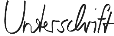 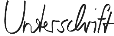 Max Mustermann